муниципальное бюджетное общеобразовательное учреждение Маркинская средняя общеобразовательная школа Цимлянского района Ростовской областиУТВЕРЖДЕНО  Директор школы  _________________                                  С.С.МалаховаПриказ от 23.08.2022 года  №187РАБОЧАЯ  ПРОГРАММАпо    информатике          _____________________________________________(указать учебный предмет, курс)на 2022 – 2023 учебный год Уровень общего образования   среднее общее 10 класс     _________________ (начальное общее, основное общее, среднее общее образование с указанием класса)Количество часов в неделю __2___Учитель Донсков Сергей Алексеевич             ___________________________Ф.И.О. Программа разработана на основе примерных рабочих программ по информатике, составитель Бутягина К.Л., издательство БИНОМ               ____(указать примерную программу/программы, автора, издательство, год издания при наличии)Учебник/учебникиИнформатика 10 класс, И.Г.Семакин, издательство БИНОМ, 2021 год ________(указать учебник/учебники, автора, издательство, год издания)ст.Маркинская2022годРаздел 1. Планируемые результаты освоения информатики в 10 классеЛичностные: сформированность основ саморазвития и самовоспитания в соответствии с общечеловеческими ценностями и идеалами гражданского общества; готовность и способность к самостоятельной, творческой и ответственной деятельности;толерантное сознание и поведение в поликультурном мире, готовность и способность вести диалог с другими людьми, достигать в нём взаимопонимания, находить общие цели и сотрудничать для их достижения;навыки сотрудничества со сверстниками, детьми младшего возраста, взрослыми в образовательной, общественно полезной, учебно-исследовательской, проектной и других видах деятельности; нравственное сознание и поведение на основе усвоения общечеловеческих ценностей;готовность и способность к образованию, в том числе самообразованию, на протяжении всей жизни; сознательное отношение к непрерывному образованию как условию успешной профессиональной и общественной деятельности;эстетическое отношение к миру, включая эстетику быта, научного и технического творчества, спорта, общественных отношений;принятие и реализацию ценностей здорового и безопасного образа жизни, потребности в физическом самосовершенствовании, занятиях спортивно-оздоровительной деятельностью, неприятие вредных привычек: курения, употребления алкоголя, наркотиков;бережное, ответственное и компетентное отношение к физическому и психологическому здоровью, как собственному, так и других людей, умение оказывать первую помощь; осознанный выбор будущей профессии и возможностей реализации собственных жизненных планов; отношение к профессиональной деятельности как возможности участия в решении личных общественных, государственных, общенациональных проблем; сформированность экологического мышления, понимания влияния социально-экономических процессов на состояние природной и социальной среды; приобретение опыта эколого-направленной деятельности; формирование ответственного отношения к учению, готовности и способности обучающихся к саморазвитию и самообразованию на основе мотивации к обучению и познанию;формирование целостного мировоззрения, соответствующего современному уровню развития науки и общественной практики;развитие осознанного и ответственного отношения к собственным поступкам;формирование коммуникативной компетентности в процессе образовательной, учебно-исследовательской, творческой и других видов деятельности.владение навыками анализа и критичной оценки получаемой информации с позиций ее свойств, практической и личной значимости, развитие чувства личной ответственности за качество окружающей информационной среды;оценка окружающей информационной среды и формулирование предложений по ее улучшению;организация индивидуальной информационной среды, в том числе с помощью типовых программных средств;использование обучающих, тестирующих программы и программы-тренажеры для повышения своего образовательного уровня и подготовке к продолжению обучения.Метапредметные:умение самостоятельно определять цели деятельности и составлять планы деятельности; самостоятельно осуществлять, контролировать и корректироватьдеятельность; использовать все возможные ресурсы для достижения поставленных целей и реализации планов деятельности; выбирать успешные стратегии в различных ситуациях;умение продуктивно общаться и взаимодействовать в процессе совместной деятельности, учитывать позиции других участников деятельности, эффективно разрешать конфликты;владение навыками познавательной, учебно-исследовательской и проектной деятельности, навыками разрешения проблем; способность и готовность к самостоятельному поиску методов решения практических задач, применению различных методов познания;готовность и способность к самостоятельной информационно-познавательной деятельности, включая умение ориентироваться в различных источниках информации, критически оценивать и интерпретировать информацию, получаемую из различных источников;умение использовать средства информационных и коммуникационных технологий (далее – ИКТ) в решении когнитивных, коммуникативных и организационных задач с соблюдением требований эргономики, техники безопасности, гигиены, ресурсосбережения, правовых и этических норм, норм информационной безопасности;владение навыками познавательной рефлексии как осознания совершаемых действий и мыслительных процессов, их результатов и оснований, границ своего знания и незнания, новых познавательных задач и средств их достижения.владение основами самоконтроля, самооценки, принятия решений и осуществления осознанного выбора в учебной и познавательной деятельности;умение определять понятия, создавать обобщения, устанавливать аналогии, классифицировать, самостоятельно выбирать основания и критерии для классификации, устанавливать причинно-следственные связи, строить логическое рассуждение, умозаключение (индуктивное, дедуктивное и по аналогии) и делать выводы;умение создавать, применять и преобразовывать знаки и символы, модели и схемы для решения учебных и познавательных задач;смысловое чтение;умение осознанно использовать речевые средства в соответствии с задачей коммуникации; владение устной и письменной речью;формирование и развитие компетентности в области использования информационно-коммуникационных технологий (далее ИКТ-компетенции).владение основными общеучебными умениями информационного характера: анализа ситуации, планирования деятельности, обобщения и сравнения данных и др.;получение опыта использования методов и средств информатики: моделирования; формализации структурирования информации; компьютерного эксперимента при исследовании различных объектов, явлений и процессов;умение создавать и поддерживать индивидуальную информационную среду, обеспечивать защиту значимой информации и личную информационную безопасность;владение навыками работы с основными, широко распространенными средствами информационных и коммуникационных технологий;умение осуществлять совместную информационную деятельность, в частности при выполнении проекта.Предметные:При изучении курса «Информатика» в соответствии с требованиями ФГОС формируются следующие предметные результаты, которые ориентированы на обеспечение, преимущественно, общеобразовательной и общекультурной подготовки.Сформированность представлений о роли информации и связанных с ней процессов в окружающем миреВладение навыками алгоритмического мышления и понимание необходимости формального описания алгоритмовВладение умением понимать программы, написанные на выбранном для изучения универсальном алгоритмическом языке высокого уровняВладение знанием основных конструкций программированияВладение умением анализировать алгоритмы с использованием таблицВладение стандартными приемами написания на алгоритмическом языке программы для решения стандартной задачи с использованием основных конструкций программирования и отладки таких программИспользование готовых прикладных компьютерных программ по выбранной специализацииСформированность представлений о способах хранения и простейшей обработке данныхСформированность базовых навыков и умений по соблюдению требований техники безопасности, гигиены и ресурсосбережения при работе со средствами информатизации.Ученик научится:что такое язык представления информации; какие бывают языкипонятиям «кодирование» и «декодирование» информациипонятиям «шифрование», «дешифрование».использовать термины «информация», «сообщение», «данные», «кодирование», а также понимать разницу между употреблением этих терминов в обыденной речи и в информатике;описывать размер двоичных текстов, используя термины «бит», «байт» и производные от них; использовать термины, описывающие скорость передачи данных; записывать в двоичной системе целые числа от 0 до 256; кодировать и декодировать тексты при известной кодовой таблице;использовать основные способы графического представления числовой информации.понимать термин «алгоритм»; знать основные свойства алгоритмов (фиксированная система команд, пошаговое выполнение, детерминированность, возможность возникновения отказа при выполнении команды);составлять неветвящиеся (линейные) алгоритмы управления исполнителями и записывать их на выбранном алгоритмическом языке (языке программирования);использовать логические значения, операции и выражения с ними;понимать (формально выполнять) алгоритмы, описанные с использованием конструкций ветвления (условные операторы) и повторения (циклы), вспомогательных алгоритмов, простых и табличных величин;создавать алгоритмы для решения несложных задач, используя конструкции ветвления (условные операторы) и повторения (циклы), вспомогательные алгоритмы и простые величины;создавать и выполнять программы для решения несложных алгоритмических задач в выбранной среде программирования.Ученик получит возможность:познакомиться с тремя философскими концепциями информацииузнать о понятие информации в частных науках: нейрофизиологии, генетике, кибернетике, теории информации;узнать о примерах технических систем кодирования информации: азбука Морзе, телеграфный код Бодоузнать о том, что любые данные можно описать, используя алфавит, содержащий только два символа, например 0 и 1;познакомиться с тем, как информация (данные) представляется в современных компьютерах;познакомиться с двоичной системой счисления;познакомиться с двоичным кодированием текстов и наиболее употребительными современными кодами.познакомиться с использованием строк, деревьев, графов и с простейшими операциями с этими структурами;создавать программы для решения несложных задач, возникающих в процессе учебы и вне её.Система оценки планируемых результатовФормы и виды контроля:Для устных ответов определяются следующие критерии оценок:- оценка «5» выставляется, если ученик:- полно раскрыл содержание материала в объеме, предусмотренном программой и учебником;- изложил материал грамотным языком в определенной логической последовательности, точно используя математическую и специализированную терминологию и символику;- правильно выполнил графическое изображение алгоритма и иные чертежи и графики, сопутствующие ответу;- показал умение иллюстрировать теоретические положения конкретными примерами, применять их в новой ситуации при выполнении практического задания;- продемонстрировал усвоение ранее изученных сопутствующих вопросов, сформированность и устойчивость используемых при ответе умений и навыков;- отвечал самостоятельно без наводящих вопросов учителя.Возможны одна-две неточности при освещении второстепенных вопросов или в выкладках, которые ученик легко исправил по замечанию учителя.- оценка «4» выставляется, если:ответ удовлетворяет в основном требованиям на оценку «5», но при этом имеет один из недостатков:- в изложении допущены небольшие пробелы, не исказившие логического и информационного содержания ответа;- допущены один-два недочета при освещении основного содержания ответа, исправленные по замечанию учителя;- допущены ошибка или более двух недочетов при освещении второстепенных вопросов или в выкладках, легко исправленные по замечанию учителя.- оценка «3» выставляется, если:- неполно или непоследовательно раскрыто содержание материала, но показано общее понимание вопроса и продемонстрированы умения, достаточные для дальнейшего усвоения программного материала, имелись затруднения или допущены ошибки в определении понятий, использовании терминологии, чертежах, блок-схем и выкладках, исправленные после нескольких наводящих вопросов учителя;- ученик не справился с применением теории в новой ситуации при выполнении практического задания, но выполнил задания обязательного уровня сложности по данной теме,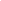 - при знании теоретического материала выявлена недостаточная сформированность основных умений и навыков.- оценка «2» выставляется, если:- не раскрыто основное содержание учебного материала;- обнаружено незнание или непонимание учеником большей или наиболее важной части учебного материала,- допущены ошибки в определении понятий, при использовании терминологии, в чертежах, блок-схем и иных выкладках, которые не исправлены после нескольких наводящих вопросов учителя.- оценка «1» ставится в том случае, если ученик не может ответить ни на один из поставленных вопросов.Для письменных работ учащихся: - оценка «5» ставится, если:- работа выполнена полностью;- в графическом изображении алгоритма (блок-схеме), в теоретических выкладках решения нет пробелов и ошибок;- в тексте программы нет синтаксических ошибок (возможны одна-две различные неточности, описки, не являющиеся следствием незнания или непонимания учебного материала).- оценка «4» ставится, если:- работа выполнена полностью, но обоснования шагов решения недостаточны (если умение обосновывать рассуждения не являлось специальным объектом проверки);- допущена одна ошибка или два-три недочета в чертежах, выкладках, чертежах блок-схем или тексте программы.- оценка «3» ставится, если:- допущены более одной ошибки или двух-трех недочетов в выкладках, чертежах блок-схем или программе, но учащийся владеет обязательными умениями по проверяемой теме.- оценка «2» ставится, если:- допущены существенные ошибки, показавшие, что учащийся не владеет обязательными знаниями по данной теме в полной мере. - оценка «1» ставится, если ученик совсем не выполнил ни одного задания.Самостоятельная работа на ПК оценивается следующим образом:- оценка «5» ставится, если:- учащийся самостоятельно выполнил все этапы решения задач на ПК;- работа выполнена полностью и получен верный ответ или иное требуемое представление результата работы;- оценка «4» ставится, если:- работа выполнена полностью, но при выполнении обнаружилось недостаточное владение навыками работы с ПК в рамках поставленной задачи;- правильно выполнена большая часть работы (свыше 85 %);- работа выполнена полностью, но использованы наименее оптимальные подходы к решению поставленной задачи.- оценка «3» ставится, если:- работа выполнена не полностью, допущено более трех ошибок, но учащийся владеет основными навыками работы на ПК, требуемыми для решения поставленной задачи.- оценка «2» ставится, если:- допущены существенные ошибки, показавшие, что учащийся не владеет обязательными знаниями, умениями и навыками работы на ПК или значительная часть работы выполнена не самостоятельно. - оценка «1» ставится, если ученик совсем не выполнил ни одного задания.Раздел 2. Содержание учебного предмета, курса с указанием форм организации учебных занятий, основных видов учебной деятельностиВведение. Структура информатики (1ч).Информация (11ч).Информация. Представление информации. Измерение информации. Представление чисел в компьютере. Представление текста, изображения и звука в компьютере.Информационные процессы (5ч).Хранение и передача информации. Обработка информации и алгоритмы. Автоматическая обработка информации. Информационные процессы в компьютере. Программирование (17ч).Алгоритмы, структуры алгоритмов, структурное программирование. Программирование линейных алгоритмов. Логические величины и выражения, программирование ветвлений. Программирование циклов. Подпрограммы. Работа с массивами. Работа с символьной информацией.Формы организации учебного процесса:  фронтальные, групповые, парные, индивидуальные.виды уроков:урок изучение нового материала;урок применение знаний на практике;урок закрепление и повторение учебного материала;урок контроля и учета знаний;комбинированный урок;    уроки – консультации.Текущий контроль предназначен для контроля освоение изучаемого материала и осуществляется в виде самостоятельных работ, математических диктантов, устных и письменных опросов по теме урока, карточек индивидуальной работы. Промежуточный контроль проводится в результате изучения отдельной главы в виде математического диктанта, проверочных и самостоятельных работ.Итоговый контроль призван выявить конечный уровень обученности за весь курс.Карточки индивидуальной работы и часть проверочных работ носят дифференцированный характер и содержат три уровня сложности. Уровень остальных проверочных работ, математических диктантов и контрольных работ соответствует обязательным результатам обучения.Раздел 3. Календарно - тематическое планированиетекущийтематическийитоговыйиндивидуальный опрос;фронтальный опрос;групповой.проверочная работа;тестирование;самостоятельная работа.контрольная работа.Календарно - тематическое планирование по информатике 10 класс 2022-2023 уч. годКалендарно - тематическое планирование по информатике 10 класс 2022-2023 уч. годКалендарно - тематическое планирование по информатике 10 класс 2022-2023 уч. годКалендарно - тематическое планирование по информатике 10 класс 2022-2023 уч. годКалендарно - тематическое планирование по информатике 10 класс 2022-2023 уч. годКалендарно - тематическое планирование по информатике 10 класс 2022-2023 уч. годКалендарно - тематическое планирование по информатике 10 класс 2022-2023 уч. годКалендарно - тематическое планирование по информатике 10 класс 2022-2023 уч. год№ урокап/пНаименование разделов и темВсего часовмониторинг и формы контроляоборудованиеДатаДатаДата№ урокап/пНаименование разделов и темВсего часовмониторинг и формы контроляоборудованиепо плануфактическифактическиИнформацияИнформацияИнформацияИнформацияИнформацияИнформацияИнформацияИнформация1Понятие информации.1ПК, проектор1.091.092-3Представление информации, языки, кодирование.2ПК, проектор2.09 8.092.09 8.094-5Измерение информации. Алфавитный подход.2ПК, проектор9.09 15.099.09 15.096-7Измерение информации. Содержательный подход.2ПК, проектор16.09  22.0916.09  22.098-9Представление чисел в компьютере. 2ПК, проектор23.09 29.0923.09 29.0910-11Представление текста, изображения и звука в компьютере. 2ПК, проектор30.09 6.1030.09 6.10Информационные процессыИнформационные процессыИнформационные процессыИнформационные процессыИнформационные процессыИнформационные процессыИнформационные процессыИнформационные процессы12-13Хранение информации2ПК, проектор7.10 13.107.10 13.1014-15Передача информации2ПК, проектор14.10 20.1014.10 20.1016-17Обработка информации и алгоритмы2ПК, проектор21.10 27.1021.10 27.1018-19Автоматическая обработка информации2ПК, проектор10.11 11.1110.11 11.1120-21Информационные процессы в компьютере.2ПК, проектор17.11 18.1117.11 18.1122Контрольная работа №1 по теме: Информация.  Информационные процессы1К.Р. №124.1124.11Программирование обработки информацииПрограммирование обработки информацииПрограммирование обработки информацииПрограммирование обработки информацииПрограммирование обработки информацииПрограммирование обработки информацииПрограммирование обработки информацииПрограммирование обработки информации23Алгоритмы и величины1ПК, проектор25.1125.1124-25Структура алгоритмов2ПК, проектор1.12 2.121.12 2.1226-27Паскаль – язык структурного программирования2ПК, проектор8.12 9.128.12 9.1228-29Элементы языка Паскаль и типы данных2ПК, проектор15.12 16.1215.12 16.1230-31Операции, функции, выражения2ПК, проектор22.12 23.1222.12 23.1232-33Оператор присваивания, ввод и вывод данных. 2ПК, проектор12.01 13.0112.01 13.0134-35Логические величины, операции, выражения2ПК, проектор19.01 20.0119.01 20.0136-37Программирование ветвлений. 2ПК, проектор26.01 27.0126.01 27.0138-39Пример поэтапной разработки программы решения задачи.2ПК, проектор2.02 3.022.02 3.0240-41Программирование циклов. 2ПК, проектор9.02 10.029.02 10.0242-43Вложенные и итерационные циклы.2ПК, проектор16.02 17.0216.02 17.0244-45Вспомогательные алгоритмы и подпрограммы. 2ПК, проектор2.03 3.032.03 3.0346-47Массивы2ПК, проектор9.03 10.039.03 10.0348-49Организация ввода и вывода данных с использование файлов. 2ПК, проектор16.03 17.0316.03 17.0350-51Типовые задачи обработки массивов2ПК, проектор30.03 31.0330.03 31.0352-53Символьные тип данных.2ПК, проектор6.04 7.046.04 7.0454-55Строки символов.2ПК, проектор13.04 14.0413.04 14.0456-57Комбинированный тип данных.2ПК, проектор20.04 21.0420.04 21.0458Контрольная работа №2 по теме: Программирование обработки информации.1К.Р. №2ПК, проектор27.0427.04Visual BasicVisual BasicVisual BasicVisual BasicVisual BasicVisual BasicVisual BasicVisual Basic59-60Основы визуального программирования2ПК, проектор28.04 4.0528.04 4.0561-62Интерфейс среды программирования2ПК, проектор5.05 11.055.05 11.0563-64Компоненты среды программирования2ПК, проектор12.05 18.0512.05 18.0565-66Работа с дополнительными компонентами2ПК, проектор19.05 25.0519.05 25.0567Программирование в среде Visual Basic.Net1ПК, проектор26.0526.05Итого:67